FIRE Module 2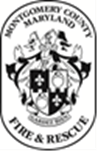 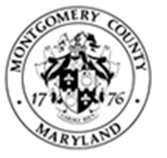 Employee Name:__________________________________________ ID#:______________________                            Station/Shift:__________________ Preceptor:_____________________________________________  Supervisor Name:____________________________________________________________________________________________________________________________________    _________________			Supervisor Signature							DateWritten AssignmentsDescribe the following policy and explain why they are important MCFRS - 25-07 Natural Gas Incident Policy & 26-06AMII Respiratory Protection PolicyAs per MCFRS 25-08AM - Apparatus Staffing Policy, identify the minimum and standard staffing levels of each of the apparatus listed in the policy.  Explain what has to be done when your unit does not meet the minimum staffing level?How often does fire suppression PPE have to be sent out for cleaning and inspection?  Identify some common out of service criteria for PPE.Describe the difference between Class A foam solution and Compressed Air Foam and identify their use in accordance with MCFRS Policy.Describe the main operating parameters and safety features that may be present in the various portable monitor devices carried by MCFRS (Blitzfire, Bitzforce and R.A.M)?  Explain how 1 +1 medic units and AFRA staffing operate.Identify all Division Chiefs, Assistant Chiefs and their positions in MCFRS.Identify the different ranks in MCFRS, and briefly describe the related duties of each rank. SKILLSIGNATUREDATEDeploy a 1-person 24ft ladder to a second floor window for rescueDeploy a 35ft Ladder to access a roofAssist in the deployment of a Bangor LadderClean, inspect, and lubricate all ladders carried on apparatus assigned to your stationDemonstrate and explain how to use the following ventilation techniques:Positive pressure, Negative pressure Hydraulic ventilationDiscuss the operation and methods of the following Forcible Entry Tools.  Demonstrate when possible.HalliganHydra RamK toolDemonstrate the use of the Big Easy Lockout kit.Demonstrate how to take apart and clean a chainsawComplete a search of a room with obscured visionDemonstrate the ability to use the engine’s Lock-Out T ag-Out kit.Demonstrate the ability to recall an elevator using fireman’s service and use fireman’s service to access an upper floorDemonstrate the ability to control power and open an elevator hoist way door and access the elevator carIdentify different types of saw blades and chainsaw chains used in MCFRSDemonstrate the use of Step Chocks for vehicle stabilization.Demonstrate proficiency with the Emergency Response Guidebook given the following:A product nameA product numberThe shape and description of a containerDemonstrate how to deploy the WASD and voltage tester for METRO incidentsIdentify and explain the usage of the items found in the Apparatus Metro BagSetup and Operate a portable monitor device (Blitzfire/R.A.M.)Operate the Engine’s Master Stream device form the mounted and mobile positions